Klaudija Bubalo, prof.Program je organiziran za učenike/ce od 1.-8. razreda i potpuno je besplatan. Učenici/ce moraju poštovati raspored aktivnosti (obavezno doći  5 min. prije aktivnosti).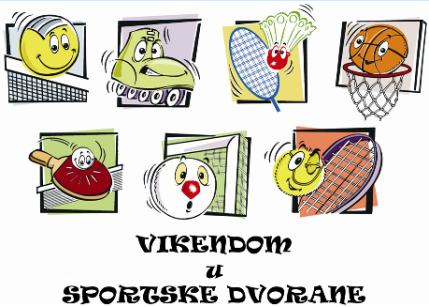 RASPORED PROGRAMA VIKENDOM U SPORTSKE DVORANE                                    O.Š. „RAPSKA“(školska godina 2017. / 2018. )A raspored (4.,6.,8., razredi ujutro)SatiPonedjeljakSatiSrijedaSatiČetvrtakSatiPetakSubota14.00-14.4514.00-14.4514.00-14.4514.00-14.4514.50-15.3514.50-15.3514.50-15.3514.50-15.358.00-8.45Nogomet(3.-6.r.)M15.45-16.30ESŠ (1. i 2. r.)M15.45-16.30        ESŠi 2. r.)    Ž15.45-16.30ESŠ(1. i 2. r.)M15.45-16.308.50-9.35       Rukomet         (4.-6.r.)                                                     M/Ž16.40.-17.25     Gimnastika(1.- 3. r.)Ž16.40.-17.25        Nogomet          (3.r.)                          M/Ž16.40.-17.25Gimnastika(1. i 3. r.)Ž16.40.-17.25           ESŠi 2. r.)             Ž9.40-10.25Rukomet (1.-3.r.)           M/Ž17.30-18.15Košarka(4.-6.)M/Ž17.30-18.15Odbojka(4.-8.r.)Ž17.30-18.15   Košarka(4.-6.r.)M/Ž17.30-18.15        Odbojka        (4.-8.r.)              Ž10.30-11.25Odbojka        (4.-8.r.)          M/Ž18.20-19.05Rukomet(od 4. do 6. r.)M/Ž18.20-19.05Graničar/Badminton(od 3 i 4. r.)M/Ž18.20-19.05Rukomet(4. i 6. r.)M/Ž18.20-19.05Graničar/Badminton(od 3 i 4. r.)M/Ž11.30-12.15Nogomet/Košarka(7.-8.r.)M19.10-19.55Nogomet (  4.-6. r.) M19.10-19.55Gimnatika (5.-8. r.)Ž19.10-19.5519.10-19.55Gimnastika(5.-8 r.)Ž12.15-13.00Nogomet/Košarka(7.-8.r.)M